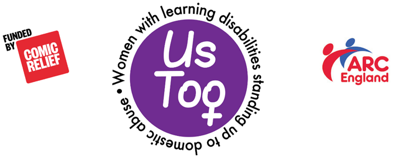 How to host (run) a Zoom meetingNote: You will need to tailor this to the individual’s needs at the highlighted points.1.Go to the Zoom sign in: https://zoom.us/signin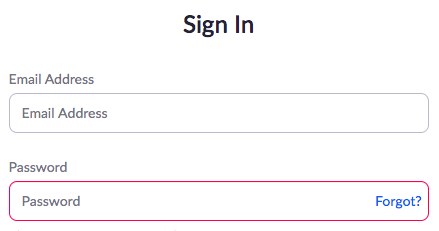 2. Put in this email:[Add email address here][Add a screen shot of the sign in box on Zoom here]3.Put in this password:[Add your password here]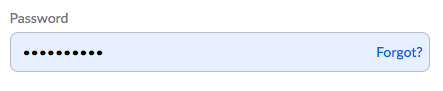 4.Click on Sign In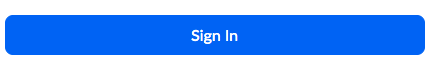 5.Click on Meetings under the Profile heading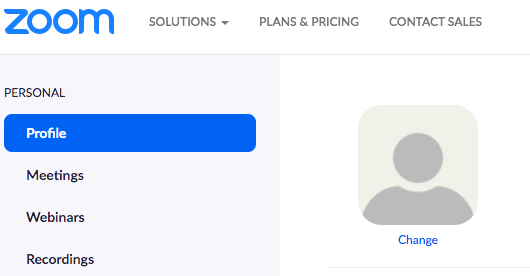 6.A list of your upcoming meetings will come up.Click on the meeting you want to start.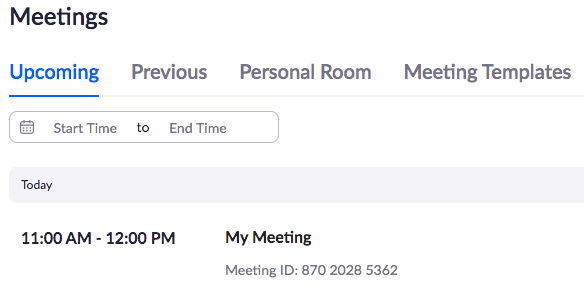 7.This takes you to a new page.Click on Start this Meeting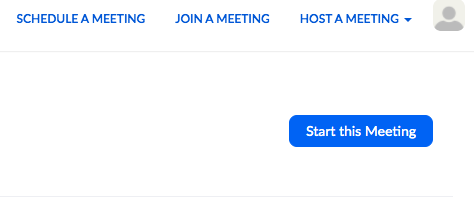 8.You will see your faceThere will be a box in frontClick on Join with Computer Audio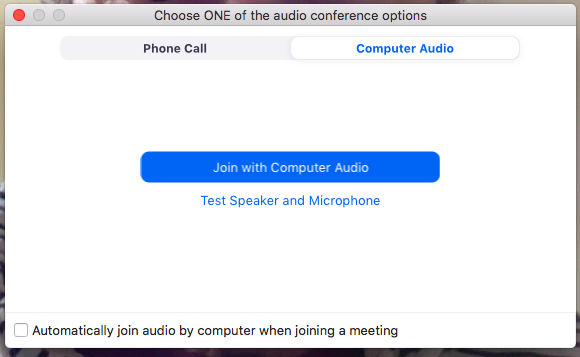 9. You will see your face with this screen.[Add a screenshot of the person’s face here]To let other people into the meetingClick on Participants at the bottom.To let other people into the meetingClick on Participants at the bottom.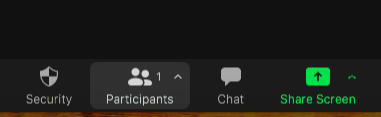 a)A list of people waiting comes up on the right of your screen.Click on Admit or Admit All to let them in.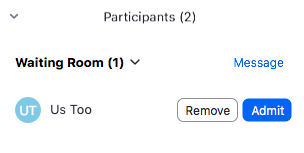 b)To finish the meeting click on End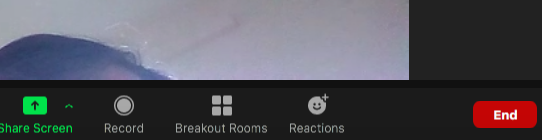 c)Then click on End Meeting for All.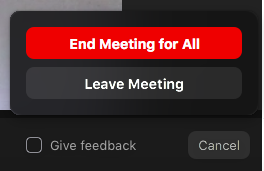 To share your screenTo share your screenClick on Share Screen at the bottom.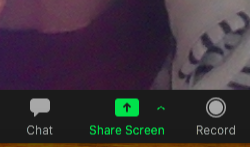 A box comes up.Click on Share.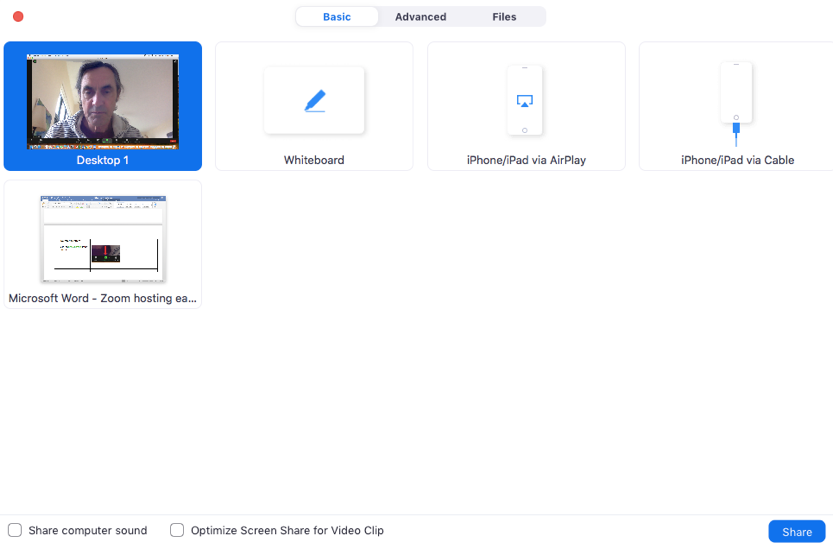 Everyone can now see your screen. You can now open and run PowerPoint.Everyone can now see your screen. You can now open and run PowerPoint.To stop sharing your screen click on Stop Share at the top.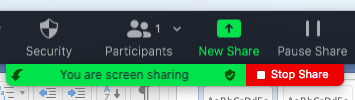 To use breakout roomsTo use breakout roomsa)Click on Breakout Rooms at the bottom.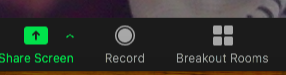 b)A new box comes up.Choose the number of rooms you want.Then click Create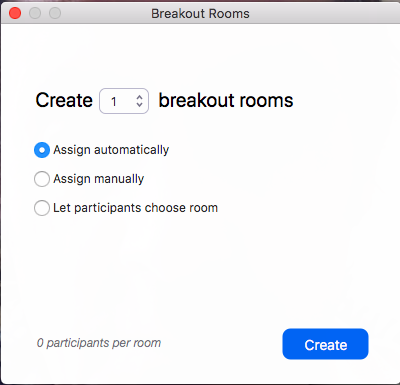 c)A new box comes up.It will have names split into groups.Click on Open All Rooms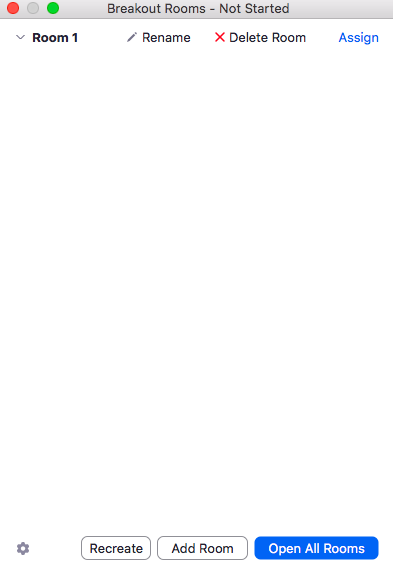 d)To close the rooms click on Close All Rooms.People have one minute to leave the room they are in.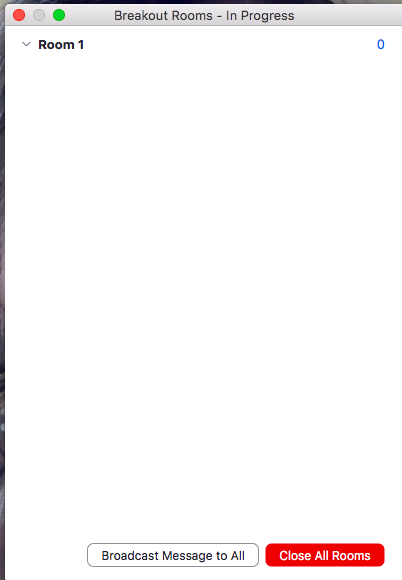 